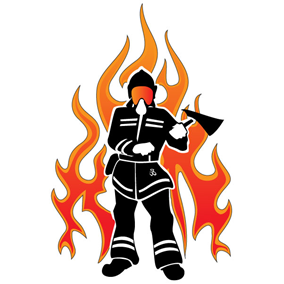 FUTÓTŰZ HORIZONTÁLIS LÉPCSŐFUTÁSÉSFUSS A SZEGEDI GYERMEKSEBÉSZETÉRTJÓTÉKONYSÁGI FUTÁSSZEGED, 2020. MÁJUS 09.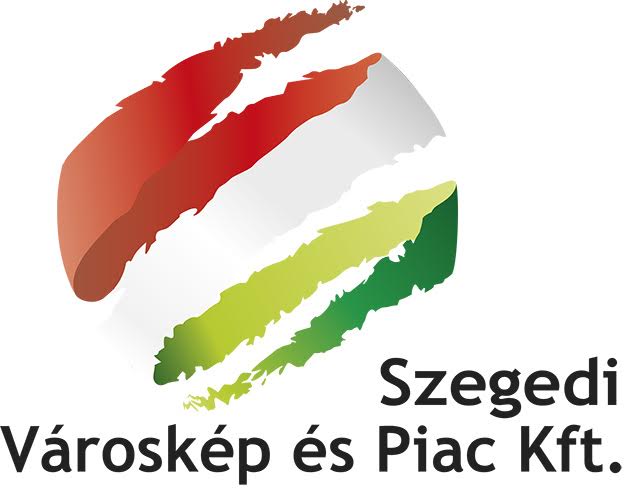 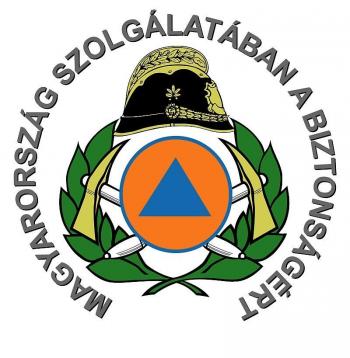 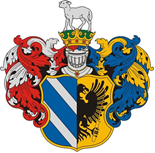 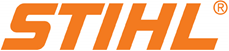 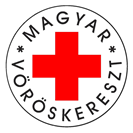 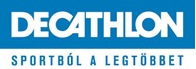 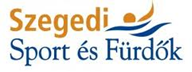 „HIVATÁSUNK, HOGY SEGÍTSÜNK”FUTÓTŰZ FUTÓVERSENYVERSENY KIÍRÁSSzeged, 2020. május 09.Verseny célja: Sportolási, versenyzési programok mellett a rendezvény ifjúságfelkészítési, valamint a csapatépítési és sportbaráti kapcsolatok ápolására is lehetőséget biztosít. A rendezvény karitatív jelleggel lehetőséget biztosít a Gyermeksebészet a Műtétre Váró Gyermekekért Alapítvány, mint társszervező részére adományok gyűjtésére. A kijelölt útvonal Szeged belvárosában és a Tisza partján a város egyik legszebb részén biztosít versenyzési lehetőséget az indulóknak.Verseny megnevezése:		FUTÓTŰZ FUTÓVERSENY SzegedVerseny fővédnöke:			Dr. Góra Zoltán tű. vezérőrnagy					BM Országos Katasztrófavédelmi Főigazgatóság					főigazgatóVerseny védnökei:			Berecz György tű. ezredes					Országos Katasztrófavédelmi Sportegyesület					elnök					Vietórisz Ágnes tű. ezredes					BM Országos Katasztrófavédelmi Főigazgatóság					humánszolgálat szolgálatvezető					Szatmári Imre tű. dandártábornok					Csongrád Megyei Katasztrófavédelmi Igazgatóság					megyei igazgatóVerseny rendezői:			Csongrád Megyei Katasztrófavédelmi IgazgatóságSzegedi Katasztrófavédelmi Kirendeltség					Szegedi Hivatásos Tűzoltóparancsnokság					Futótűz Sportegyesület					Csongrád Megyei Tűzoltó Kultúráért Alapítvány					Gyermeksebészet a Műtétre Váró Gyermekekért 					Alapítvány					Csongrád Megyei Katasztrófa- és Polgári Védelmi 					EgyesületVerseny időpontja:			2020. május 09. 10:00 – 16:00Helyszín:				Szeged, Dóm térTávolság / útvonal:	Gyermek kategória (14. év alattiak)				800 m			Felnőtt kategória (14. év felettiek)							Tűzoltó kategória (hivatásos, létesítményi vagy önkéntes tűzoltó)	A Tűzoltó kategóriában indulók részére az útvonalon lévő lépcsősorok is az útvonal részét képezik.A Tűzoltó kategóriában indulók a versenytávot rendszeresített tűzoltó bevetési ruhában, tűzoltó sisakban és légzőkészüléket viselve teljesítik (álarc, védőcsizma nem szükséges). Az egyéni védőfelszerelések biztosításáról az indulók maguk gondoskodnak.A verseny útvonala (kék): Dóm tér – Oskola utca – Roosevelt tér – Roosevelt téri Halászcsárda – Múzeum – Stefánia – Tisza Lajos krt. (Belvedere) – Huszár Mátyás rakpart (sétány) – Korányi fasor – Tisza Lajos krt. (Árvízi emlékmű) – Aradi Vértanuk tere – Dóm tér.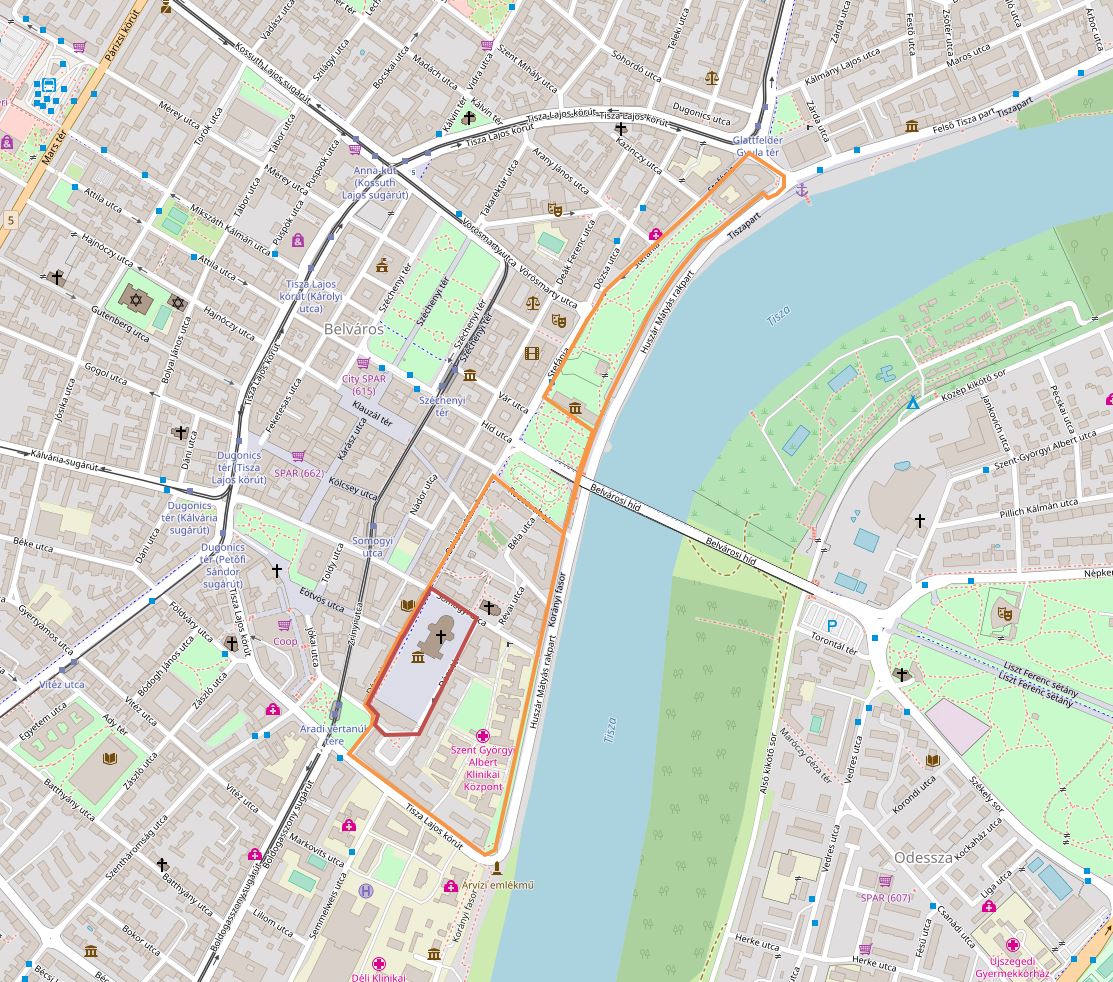 2020. május 09. FUTÓTŰZ Horizontális Lépcsőfutás8:00 – 9:30	regisztráció10:00	megnyitó10:15	Gyerek futam rajtja11:00 	Felnőtt futam rajtja11:30	Tűzoltók rajtja12:00	Eredményhirdetések2020. május 09. Egyéb programok9:00-13:00 	Statikus bemutatók és dinamikus bemutatók (Gépjárműfecskendők, különleges szerek, tűzoltó technikák, támogatók)10:15-11:30	Harcosok Viadala Akadálypálya Verseny Futóverseny részvételi jogosultság:Tűzoltó kategóriákban csak hivatásos állományú tűzoltó vagy létesítményi tűzoltó indulhat az általa biztosított, rendszeresített egyéni védőeszközök használatával. A helyszínen a szolgálati igazolványok bemutatását a versenybizottság kérheti.a Gyerek futam és a Felnőtt futam kategóriába a lakosság részéről bárkik nevezhetnek.Nevezni a helyszínen személyesen lehet. A versenyen az vehet részt, aki rendelkezik a regisztrációs sátornál megkapott rajtszámmal. Nevezési díj: A rendezvény jótékonysági célt is szolgál. A tűzoltó kategória résztvevői önkéntes alapon, karitatív módon támogathatják a társrendező Gyermeksebészet a Műtétre Váró Gyermekekért Alapítványt.Harcosok Viadala Akadálypálya Verseny:Két párhuzamosan kialakított azonos elemeket tartalmazó akadálypálya kerül megépítésre. Az egyik pálya elemei és nehézségi foka alapján felnőttek (14 év feletti versenyző) részére kerül kialakításra. A másik párhuzamosan megépített pálya akadályelemei és a nehézségi fokok gyermekek versenyzését szolgálja. A pályák ilyen módon történő kialakítása lehetőséget biztosít szülők kontra gyerekek, testvérek, barátok küzdelmeire is. Általános szabályok:		A Versenyszabályzatban nem tárgyalt esetekben a versenybizottság dönt.A Versenyszabályzat célja:Sportszerű légkört teremteni a versenyen.Gondoskodni a versenyzők biztonságáról, védelméről.Meghatározni a versenyek technikai valamint személyi feltételeit és érvényesíteni ezeket.Szabályozni a szervezők és versenybírók tevékenységét.Eredmények, eredménylistaA versenyen elért eredményeket a célba érkezés sorrendjében a rajtszámok alapján eredménylistán rögzítik.A hivatalos eredménylistát az informatikai stáb készíti el és azt az adott futam eredményhirdetésének megkezdése előtt.DíjazásA versenyzők díjazása a szervezőbizottság feladata. Távonként és kategóriánként az első három helyezettet érem, serleg és tárgyjutalom, díjazásban részesítjük.Óvási eljárásÓvni a Versenyszabályzatban foglaltak megsértése miatt lehet.Óvást a versenyző vagy képviselője nyújthat be.Óvást az óvást benyújtó vagy az óvásban érintett versenyző célba érkezése, vagy az óvás tárgyát képező hivatalos közlemény kihirdetése, vagy az óvásra okot adó körülmény méltányolható tudomásra jutása után legkésőbb 15 perccel lehet benyújtani.Az óvást írásban kell benyújtani a regisztrációs sátorban, vagy közvetlenül a versenybizottság valamely tagjának.Az óvásnak tartalmaznia kell azt a szabályt, amit megszegtek,az eset helyét,az eset időpontját,az esetnél érintett személyek nevét vagy rajtszámát,a tanúk nevét vagy rajtszámát,a tények leírását, ha szükséges, rajzzal szemléltetve,az egyéb bizonyítékokat.Az óvás benyújtása után a versenybizottság vezetője összehívja a bizottság tagjait, hogy megismerjék az óvással kapcsolatos bizonyítékokat és a helyszínen döntést hoznak az üggyel kapcsolatban.Futófelszerelés:A versenyzőnek viselni kell futás során az öltözete mellső oldalán eredeti állapotú, a szervezőktől az adott futamra kiadott saját rajtszámát úgy, hogy annak teljes felülete látható legyen.Az ifjúsági és civil kategória indulói az időjárásnak és a versenynek megfelelő sportfelszerelésben teljesítik a versenytávot.A tűzoltó kategória indulói részére minden versenyzőnek indulási feltétel a nevezés mellett saját részére biztosítani és a verseny alatt viselni:rendszeresített, megfelelő állapotú tűzoltó bevetési ruházatot (nadrág + kabát), rendszeresített, megfelelő állapotú tűzoltó sisakotrendszeresített, megfelelő állapotú légzőkészüléket és tartozékait az álarc kivételével (keret, nyomásmérő óra, palack)sportcipőt CélbaérkezésA versenyző hivatalosan akkor ér célba, amikor törzsének valamely része – kivéve a vállat és a csípőt – eléri a célvonal elején átmenő függőleges síkot.A célvonal elejét a befutás irányából kell értelmezni.A célba érkezés sorrendjét a célbíró dönti el.Holtversenyt a célbíró abban az esetben ítélhet, ha a versenyzők között a célba érkezéskor olyan kicsi a különbség, hogy a köztük levő sorrend kétséget kizáróan nem állapítható meg.Versenybizottság:			Rókus Imre tű. alezredes, kirendeltség-vezető					Dudás László tű. alezredes, tűzoltósági felügyelő					Galiba Gábor tű. őrnagy, parancsnokPálya és verseny információ:	Ménesi Zoltán tű. alezredes					Nagy Róbert tű. alezredes					62/553-040					szeged.kk@katved.gov.huVersenyző kötelezettségei:A versenyző köteles mindenkor a Versenyszabályzat előírásait – és különösen az e fejezetben foglaltakat – maradéktalanul betartani.A versenyző köteles a tisztességes játék (fair play) elvei szerint felkészülni és versenyezni,versenyzőtársaival, a szervezőkkel, a versenybírókkal és a nézőkkel tisztelettudóan viselkedni,saját felszerelésének szabályosságáról és biztonságosságáról gondoskodni,a verseny ideje alatt a rajtszámot viselni,a versenybírók utasításait követni,a szervezőbizottság által kijelölt versenypályán végigmenni,a verseny feladását a hozzá legközelebbi versenybírónak jelenteni, rajtszámát haladéktalanul leadni, és a versenypályát azonnal elhagyni,A versenyzőnek tilos balesetveszélyt vagy balesetet előidézni,más testi épségét vagy egészségi állapotát veszélyeztetni,a többi versenyző haladását és versenyzését akadályozni,meg nem engedett segítséget igénybe venni.Egészségügyi követelmények:A versenyző felelős azért, hogy edzettségi állapota alkalmassá tegye a versenyzésre.A versenybíró felszólíthatja a versenyzőt a verseny feladására, ha annak egészségi vagy fizikai állapota ezt indokolttá teszi. A versenyzőnek ebben az esetben fel kell adnia a versenyt és a rajtszámát le kell adnia.Ha az útvonalon a mezőnyben valaki rosszul lesz, a legközelebbi pályabírónak kell szólni, illetve az elsősegély sátornál kell jelezni hol történt a rosszullét.A versenykiírás változtatásának jogát a szervezőbizottság fenntartja.Szeged, 2020. január 21.	Ménesi Zoltán tű. alezredes 